Широкоформатная печатьМинимальная стоимость заказа 500 рублей.Цены указаны в у.е. = курс евро на день оплаты        Постпечатная обработкаФрезерная и лазерная резка Минимальная стоимость заказа 1500 рублей.       _______________________________________________________________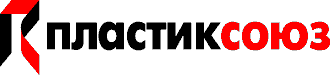 г.Москва ул.Байкальская д.1    тел. (495)508-80-75     E-mail: psp@5088075.ru     Web-site: s-v-o-y.ruРезка пенопласта       _______________________________________________________________г.Москва ул.Байкальская д.1    тел. (495)508-80-75     E-mail: psp@5088075.ru     Web-site: s-v-o-y.ruМатериал360 dpi360 dpi720 dpi720 dpi1440 dpi1440 dpiМатериалдо 50свыше 50до 50свыше 50до 50свыше 50БАННЕРБАННЕРБАННЕРБАННЕРБАННЕРБАННЕРБАННЕРБаннер 440гр (Китай)4 у.е.3,5 у.е.5,5 у.е.4,5 у.е.Баннер литой 510гр (Корея)6,0 у.е.5,5 у.е.7,5 у.е.6,5 у.е.Баннер световой 480гр7,5 у.е.6 у.е.9 у.е.7.5 у.е.Баннер Blockout 650гр12 у.е.10 у.е.12 у.е.11 у.е.Cетка на подложке 370гр6,4 у.е.5 у.е.7,5 у.е.6,5 у.е.ПЛЕНКАПЛЕНКАПЛЕНКАПЛЕНКАПЛЕНКАПЛЕНКАПЛЕНКАПленка мат/глянец5.5 у.е.4.3 у.е.6.3у.е.5 у.е.7 у.е.6 у.е.Пленка световая11 у.е.10 у.е.12,5 у.е.11,5 у.е.13,6у.е.12,5 у.е.Пленка Бэклит (транслюцентная)15 у.е.13 у.е.20 у.е.17.5 у.е.Перфорированная пленка15,5 у.е.14,5 у.е.18 у.е.16 у.е.20 у.е.18 у.е.БУМАГАБУМАГАБУМАГАБУМАГАБУМАГАБУМАГАБУМАГАФотобумага (мат/глянец) 190гр.6.5 у.е.6 у.е.7.8 у.е.7 у.е.Бумага постерная белая, 150 гр.4.2 у.е.3.5 у.е5.5 у.е.4.5 у.е.6.2 у.е.5.6 у.е.НаименованиеЦенаЦветопробабесплатноХолодная ламинация (м.кв.)300Установка люверсов (шт.)10Склейка баннеров, проклейка полей30Проклейка карманов (п.м.)30Укрепление веревкой (п.м.)60Обрезка пленки по контуру (п.м.)5Монтаж баннеровот 4 500Разработка макетаДизайн - макетот 1 500Доработка макетаот 500                                      Фрезерная резка                                       Фрезерная резка                                       Фрезерная резка                                       Фрезерная резка Материал, толщинаруб./п.м.
до 100 п.м.руб./п.м.
100-500 п.мруб./п.м.
от 500 п.мОргстекло,  полистирол, ПЭТОргстекло,  полистирол, ПЭТОргстекло,  полистирол, ПЭТОргстекло,  полистирол, ПЭТ1-4 мм3025205- 5045408-100907520мм150130120ПВХПВХПВХПВХ1-4 мм3025205-4540358-908075130120100Монолитный поликарбонатМонолитный поликарбонатМонолитный поликарбонатМонолитный поликарбонат1-3530253-5045405-6мм7060558мм1101009010мм130110100Алюминиевые композитные панелиАлюминиевые композитные панелиАлюминиевые композитные панелиАлюминиевые композитные панели605540Лазерная резкаЛазерная резкаЛазерная резкаЛазерная резкаОргстекло,  полистирол, ПЭТОргстекло,  полистирол, ПЭТОргстекло,  полистирол, ПЭТОргстекло,  полистирол, ПЭТ1-3025203-3530255- 5045408-100907520мм150130120Резка пенопластаРезка пенопластаРезка пенопластаРезка пенопластаРезка пенопластаРезка пенопластаРезка пенопластаНоминальные размеры пеноплекса (1200х600 мм)Номинальные размеры пеноплекса (1200х600 мм)Номинальные размеры пеноплекса (1200х600 мм)Номинальные размеры пеноплекса (1200х600 мм)Номинальные размеры пеноплекса (1200х600 мм)Номинальные размеры пеноплекса (1200х600 мм)Номинальные размеры пеноплекса (1200х600 мм)Высота изделияТолщина изделияТолщина изделияТолщина изделияТолщина изделияТолщина изделияТолщина изделияВысота изделия20 мм20 мм50 мм50 мм100 мм100 ммВысота изделияБез покраскиС покраскойБез покраскиС покраскойБез покраскиС покраской100 мм105210160320250550200 мм195390250500340748300 мм270540325650415913400 мм3807604358705251155500 мм48096053510706251375600 мм570114082016409102050700 мм6501300900180011502530800 мм7051410955191012052650900 мм790158010402080129018501000 мм850170011002200135029701200 мм110022001350270016003520* Изделия большего размера рассчитываются отдельно.* Изделия большего размера рассчитываются отдельно.* Изделия большего размера рассчитываются отдельно.* Изделия большего размера рассчитываются отдельно.* Изделия большего размера рассчитываются отдельно.* Изделия большего размера рассчитываются отдельно.* Изделия большего размера рассчитываются отдельно.*Покраска изделий выполняется водоэмульсионными красками «Тиккурила»*Покраска изделий выполняется водоэмульсионными красками «Тиккурила»*Покраска изделий выполняется водоэмульсионными красками «Тиккурила»*Покраска изделий выполняется водоэмульсионными красками «Тиккурила»*Покраска изделий выполняется водоэмульсионными красками «Тиккурила»*Покраска изделий выполняется водоэмульсионными красками «Тиккурила»*Покраска изделий выполняется водоэмульсионными красками «Тиккурила»